Výročí kolektivizace: Sjezd jednotných zemědělských družstev v roce 1984Pracovní list žáka seznámí s jedním z důsledků únorové událostí v roce 1948, který se projevil na venkově: soukromé vlastnictví přecházelo zpravidla pod nátlakem na kolektivní a vznikala jednotná zemědělská družstva. Podívejte se na video a následně si projděte otázky.Výročí kolektivizace: Sjezd JZD ________________________________________________________Jaká byla podle průvodního komentáře efektivita kolektivního hospodaření?…………………………………………………………………………………………………………………………………………………………………………………………………………………………………………………………………………………………………………………………………………………………………………………………………………………………………………………………………………………………………………………………………………………………………………………………………………Pokuste se vysvětlit, co myslí předseda vlády Štrougal svými slovy o nové třídě, která se zrodila v důsledku února 48. Na jaké události a procesy odkazuje?……………………………………………………………………………………………………………………………………………………………………………………………………………………………………………………………………………………………………………………………………………………………………………………………………………………………………………………………………………………………………………………………………………………………………………………………………………………………………………………………………………………………………………………………………………………………………………………………………………………………………………………


Video č. 1: Sjezd JZD 1984Video č. 2: Sjezd JZD 1953
Srovnejte video č. 1 s videem č. 2.  Jaké změny jste zaznamenali?………………………………………………………………………………………………………………………………………………………………………………………………………………………………………………………………………………………………………………………………………………………………………………………………………………………………………………………………………………………………………………………………………………………………………………………………………………………………………………………………………………………………………………………………………………………………………………………………………………………………………………………………………………………………………………………………………………………………………………………………………………………………………………………………………………………………Co jsem se touto aktivitou naučil(a):……………………………………………………………………………………………………………………………………………………………………………………………………………………………………………………………………………………………………………………………………………………………………… Autor: Jméno Příjmení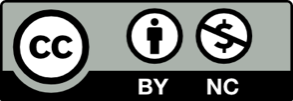 Toto dílo je licencováno pod licencí Creative Commons [CC BY-NC 4.0]. Licenční podmínky navštivte na adrese [https://creativecommons.org/choose/?lang=cs].